Наводнение – это временное затопление значительной части суши водой в результате действий сил природы.Данное явление может произойти в результате:сброса воды с гидротехнических сооружений;быстрого таяния снегов, образования ледяных заторов, зажоров;обильных продолжительных осадков, либо кратковременных, но очень интенсивных;нагонов воды с моря или больших рек на побережья и в устья рек сильным навальным ветром или приливом.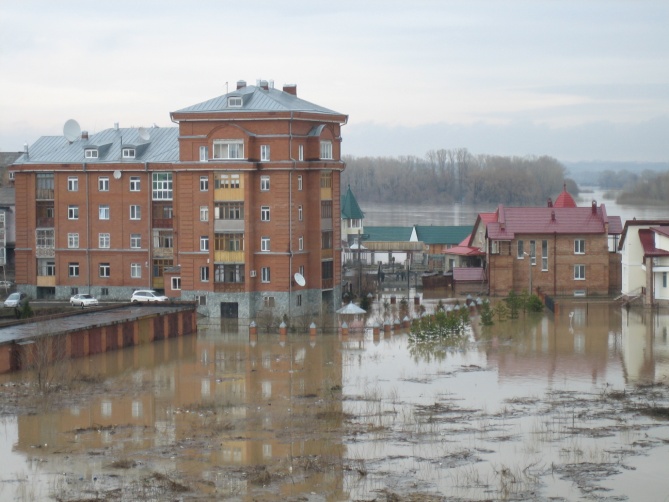 По степени интенсивности наводнения подразделяются на четыре типа:низкие наводнения. Они наблюдаются на равнинах рек раз в 5-10 лет;высокие наводнения. Они происходят примерно раз в 20-25 лет. Под водой оказываются большие участки речных долин. Такое наводнение может нарушить привычный образ жизнедеятельности населения, а в ряде случаев требуется его эвакуация;выдающееся наводнение. Оно происходит раз в 50-100 лет. При таких наводнениях затапливается до 50% сельскохозяйственных угодий, происходит затопление городов, населённых пунктов. В таком случае требуется массовая эвакуация населения;катастрофическое наводнение. Оно случается раз в 100-200 лет. Затапливается несколько речных систем.Наводнения по повторяемости, площади распространения и суммарному ущербу занимают ведущее место среди чрезвычайных ситуаций. А, поскольку большинство населённых пунктов Красноярского края, а также значительные площади сельскохозяйственных угодий находятся в долинах рек, то вероятность наводнения здесь очень велика.Часты совмещения половодных и заторных наводнений.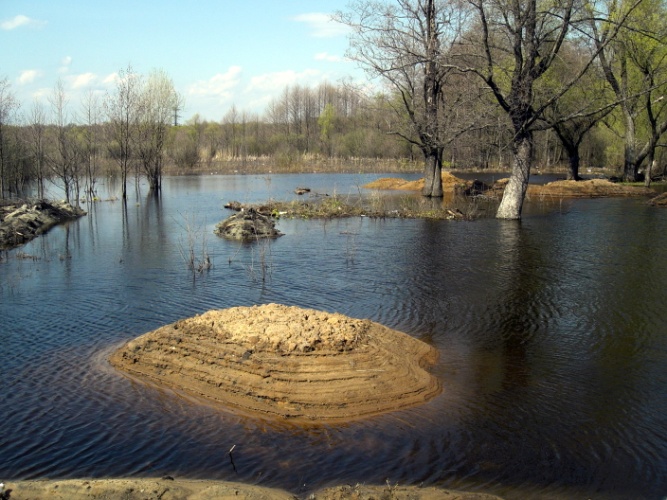 Прогнозирование:прогнозы наводнения разрабатываются гидрометеоцентрами;заблаговременность прогнозов краткосрочных наводнений составляет 1-3 суток;долгосрочных прогнозов половодий 1-2,5 месяца.Меры предупреждения:заготовка строительных материалов для борьбы с наводнениями;обучение населения правилам поведения в зоне наводнения;обвалование зданий, сооружений;разрушение скопившегося льда;эвакуация людей, животных, материальных ценностей. 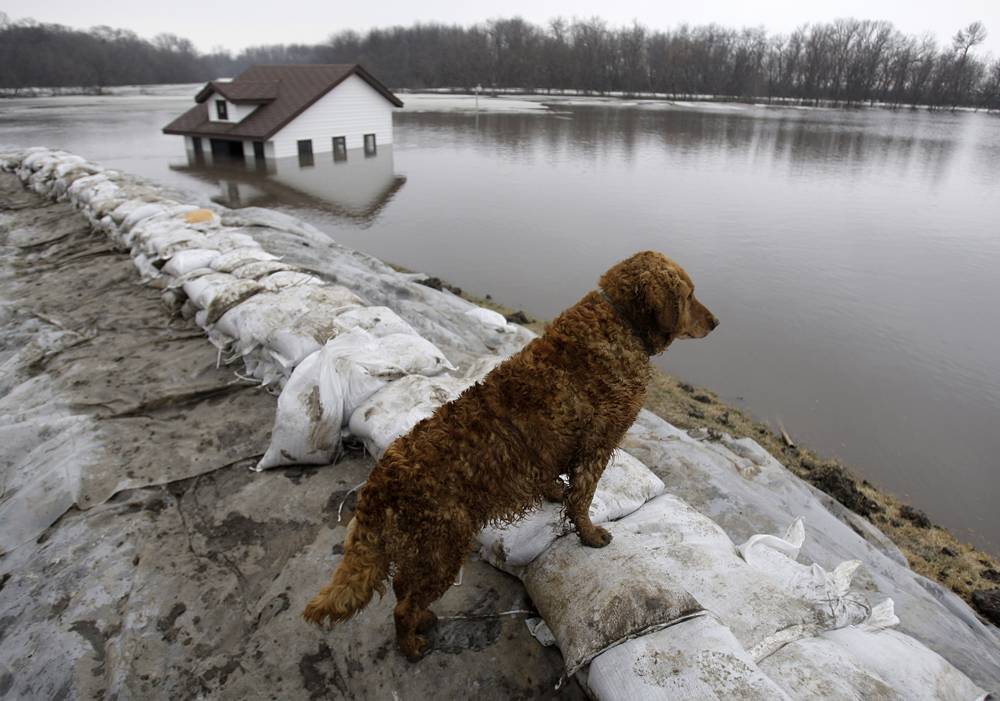 Весной и осенью в населённых пунктах края могут происходить наводнения (паводки), в результате которых могут быть потери среди людей, разрушение муниципальных и частных построек, нанесение большого материального ущерба.Наводнения (паводки) можно прогнозировать, а значит, принять предупредительные меры.С получением прогноза о возможном наводнении осуществляется оповещение население с помощью сирен, через сеть радио- и телевизионного вещания, другими возможными средствами.Получив предупреждение об угрозе наводнения (затопления), сообщите об этом вашим близким, соседям, окажите помощь престарелым и больным.В информации будет сообщено о времени и границах затопления, рекомендации жителям о целесообразном поведении и порядке эвакуации.Перед эвакуацией для сохранения своего дома следует:отключить воду, газ, электричество;погасить огонь в печах;перенести на верхние этажи (чердаки) зданий ценные вещи и имущество;закрыть окна и двери, при необходимости забить окна и двери первых этажей досками или фанерой.При получении сигнала о начале эвакуации необходимо быстро собрать и взять с собой:документы (в герметичной упаковке), ценности, лекарства;комплект одежды и обуви по сезону;запас продуктов питания на несколько дней, затем следовать на объявленный эвакуационный пункт для отправки в безопасные районы.При внезапном наводнении необходимо как можно быстрее, если затопление в селе или частном секторе, отогнать скот в безопасные места, отдалённые от зоны затопления. Занять ближайшее безопасное возвышенное место и быть готовым к организованной эвакуации по воде. Необходимо принять меры, позволяющие спасателям своевременно обнаружить людей, отрезанных водой и нуждающихся в помощи;а) в светлое время – вывесить на высоком месте полотнища;б) в тёмное время – подавать световые сигналы. 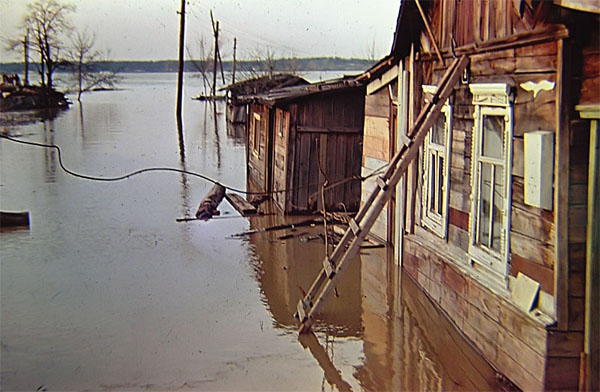 Если вода застала в поле, лесу, то необходимо выйти на возвышенные места, если нет такой возвышенности – забраться на дерево.Используя все предметы, способные удержать человека на воде (брёвна, доски, деревянные двери, бочки, автомобильные шины и т.д.).Помните! В затопленной местности нельзя употреблять в пищу продукты, соприкасавшиеся с поступившей водой и пить некипячёную воду.Граждане! В любой обстановке не теряйте самообладания, не поддавайтесь панике, дейст-вуйте быстро, но без суеты и уверенно!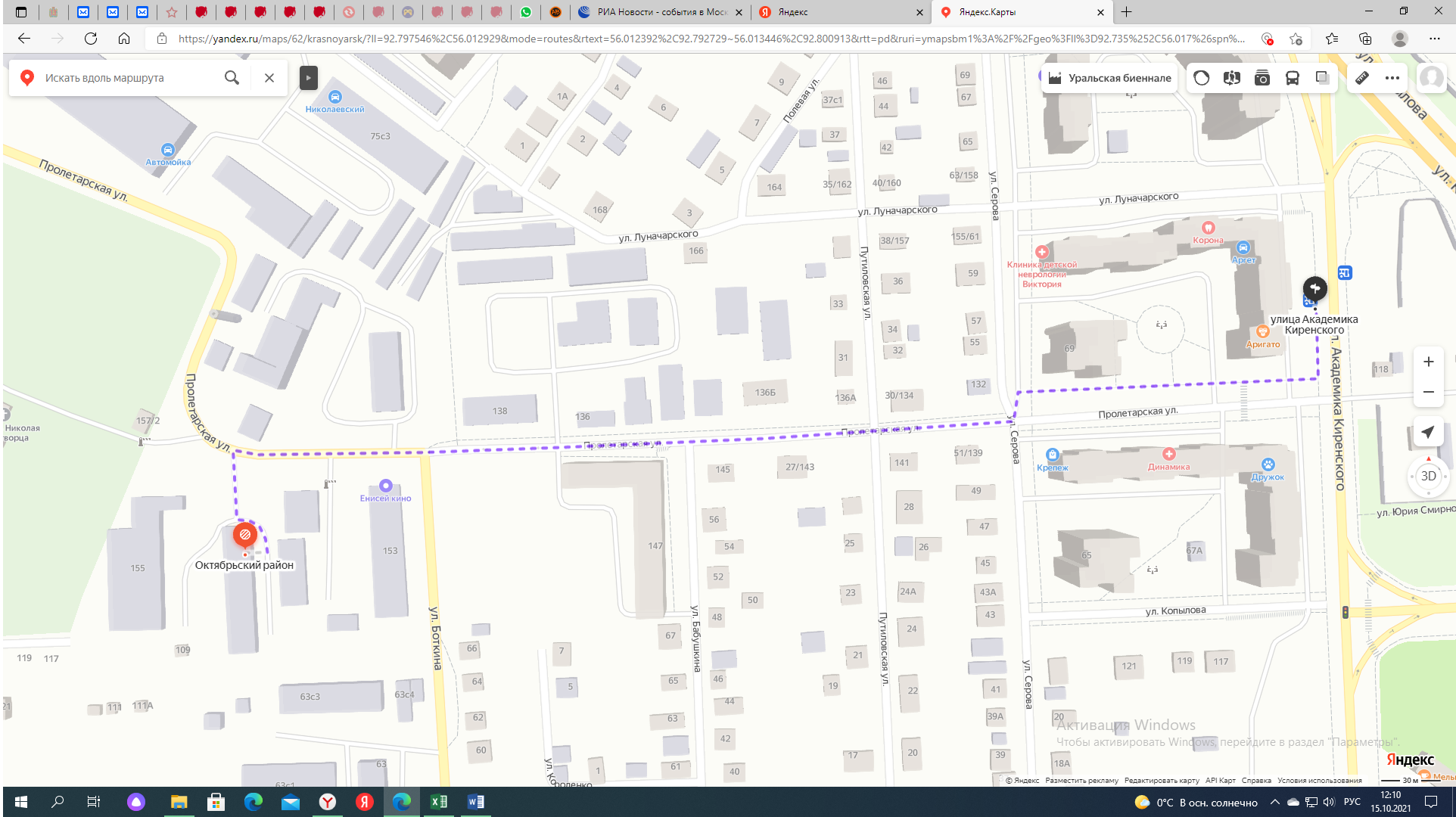 Краевое государственное казённое образовательное учреждение ДПО «Институт региональной безопасности» находится по адресу:660100, г. Красноярск, ул. Пролетарская, 155.Остановка транспорта: ул. Луначарского. т. (391) (391) 229-74-74Автобусы  2,  12, 14, 43, 49, 11, 80, троллейбусы 5, 13, 15 ПАМЯТКА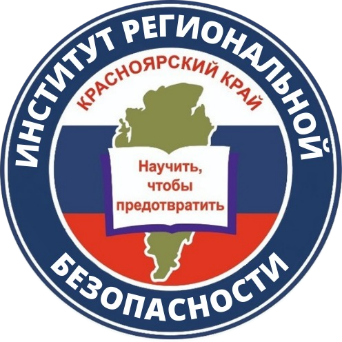 ДЕЙСТВИЯ НАСЕЛЕНИЯ ПРИ НАВОДНЕНИИ (ПАВОДКЕ)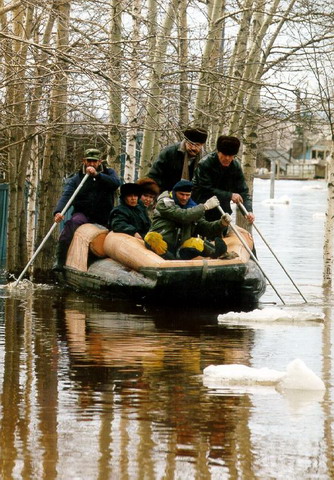 г. Красноярск 